ЗАХОДИ З ВІДЗНАЧЕННЯ МІЖНАРОДНОГО ДНЯ ЛЮДЕЙ ПОХИЛОГО ВІКУ І ДНЯ ВЕТЕРАНА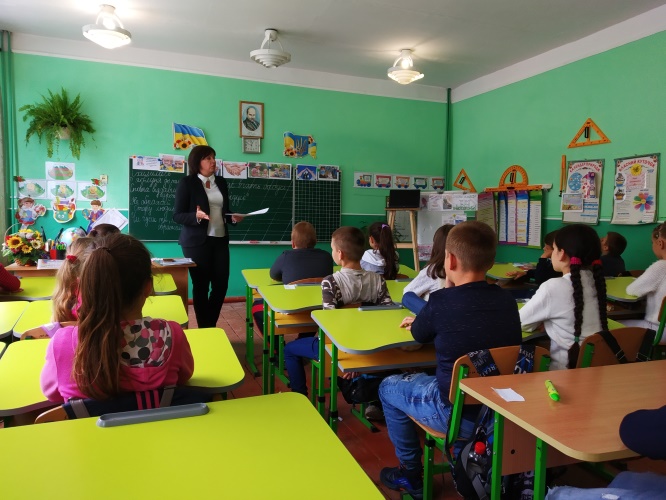 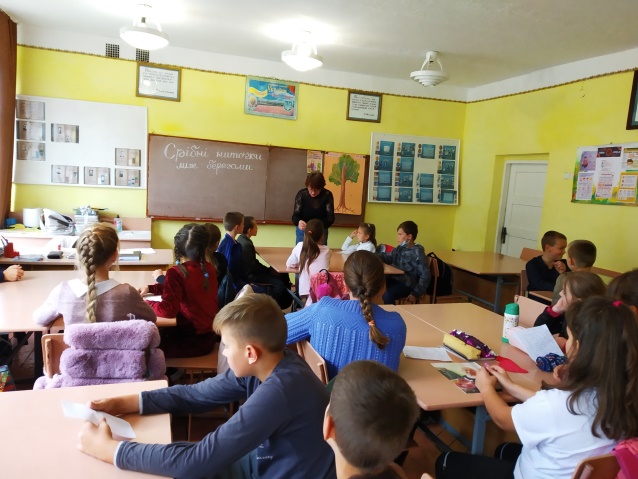 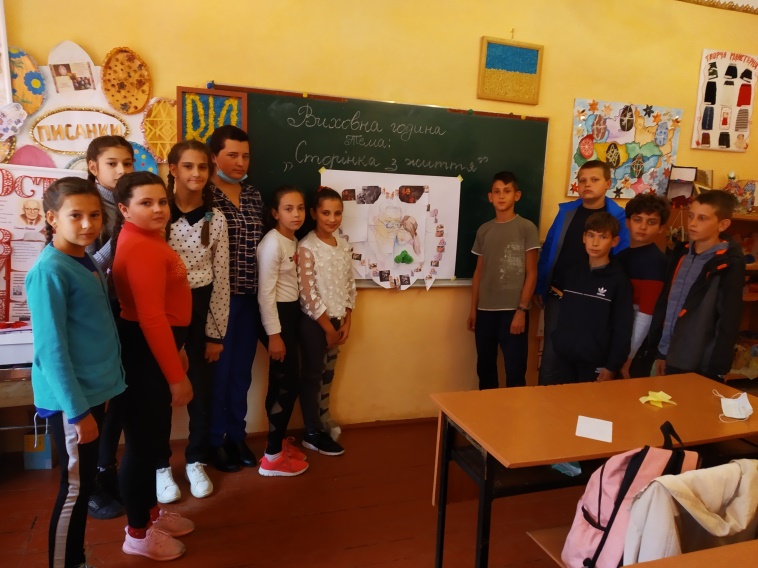 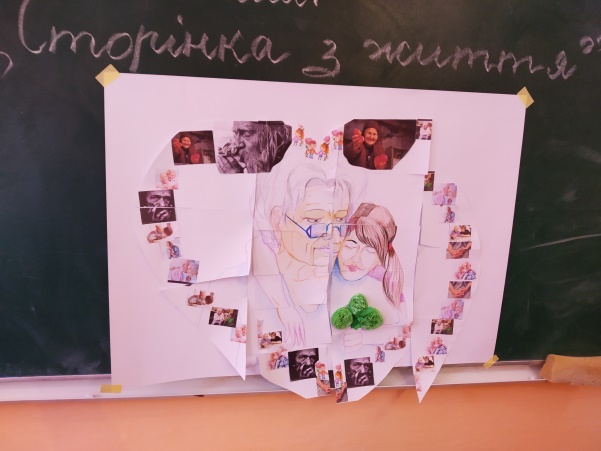 №Тема заходуКлас Класний керівникЧому нас вчать бабусі й дідусі4-Б Тафійчук Д.Ф.Срібні ниточки між берегами5-БТабахар Л.М.Сторінка з життя6-БТафійчук В.Ю.Роки людині до лиця7-АКолач Н.І.Душею й серцем завжди молоді7-БКілічук Л.В.Добром забуте серце обігрійте8-АВайс В.С.Летять літа, як білі журавлі, дзвенять, як ті волошки в житті8-Б Марущак В.О.Без добрих справ немає доброго імен9-АЯсінчак М.В.Милосердя і доброта – людства два крила10-АШтефанюк М.П.Мудрі і багаті літами10-БЗеленчук Н.Д.